الجمهورية الجزائرية الديمقراطية الشعبيةوزارة التعليم العالي والبحث العلمي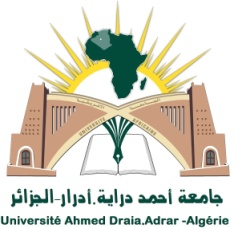                                                                     أدرار ،   في:..............................                                    استمارة الترشح للتأهيل الجامعي                                                             دورة  نوفمبر 2019                                                          (14- 28 نوفمبر)تاريخ إيداع الملف:...........................................                  رقم الملف:.............../2019.اللقب:...................................................   Nom:…………………………………………………………………………….……………………………. الاسم:...................................................................................  ...  Prénom:…………..……… ………………………..…….…………………… تاريخ و مكان الازدياد:.......................................................................................................................................................................جامعة:...............................................................  كلية:.......................................................................................................................                                      قسم:.................................................................  التخصص:.................................................................................................................الهاتف:............................................................. البريد الاليكتروني:.....................................................................................................تاريخ الحصول على شهادة البكالوريا: ................... التخصص:................................................................................................تاريخ الحصول على شهادة الليسانس:.....................التخصص:...............................................جامعة:.........................................تاريخ الحصول على شهادة مهندس: ........................التخصص:...............................................جامعة:............................................تاريخ الحصول على شهادة الماستر/ الماجستير: .........................التخصص:...............................................جامعة:......................................تاريخ الحصول على الدكتوراه:..............................التخصص:.............................................  . جامعة:............................................تاريخ التوظيف في المؤسسة الجامعية/ مركز البحث:.................................................................................................................تاريخ التثبيت في منصب أستاذ محاضر قسم ب:...........................................................................................................................عنوان المقال العلمي: .............................................................................................................................................................................المجلة: ................................................................. الهيئة المصدرة:  .............................................................................الصنف:.............المجلد  رقم:............... العدد:............  تاريخ الصدور:......................................موقع المجلة:...............................................تاريخ إيداع المقال بالمجلة:..............................تاريخ النشر:..........................رابط المقال:...........................................................رقم شهادة الوعد بالنشر:...............................تاريخ صدور الشهادة:...............................الجهة المصدرة:..................................الملف المودعملاحظة: تملأ الاستمارة اليكترونيا مع  إجبارية كتابة كل البيانات المشار إليها.                                                                                                        إمضاء المترشحUniversité  Ahmed Draia d’AdrarVice Rectorat chargé de la Formation Supérieure de Troisième Cycle, l’Habilitation Universitaire et la Recherche Scientifique, et la Formation Supérieure de Post-graduationجامعـة أحمد دراية أدرارنيابة مديرية الجامعة المكلفة بالتكوين العاليفي الطور الثالث والتأهيل الجامعي والبحثالعلمي وكذا التكوين العالي فيما بعد التدرجصورةشمسيةالعددمكونات الملفالعددملاحظة01استمارة الترشح02الملف (الملف الإداري- الملف البيداغوجي- الملف العلمي)03نسخة  ورقية من  أطروحة الدكتوراه + 8  نسخ على قرص مرن ( القرص يحتوي نسخة من الاطروحة + المقال العلمي)04نسخة من المجلة العلمية المتضمنة المقال العلمي المنشور بعد المناقشة كشرط إقصائي  أو وعد بالنشر مع نسخة منه